ASWIN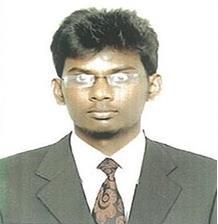 Bachelor of Engineering – MechanicalEmail	: aswin-396753@gulfjobseeker.com CAREER OBJECTIVEDynamic and skilled engineering professional Seeking for a good opportunity to work in creatively challenging environment and to utilize my technical abilities and skills towards achieving the goals of the organization and to groom myself to the future of EngineeringACADEMIC QUALIFICATIONKEY SKILLSGood knowledge in Chiller, VRF , Ductable units, Rooftop and packaged unitAble to calculate heat load and design HVAC drawings in AutoCAD as per the requirementFast learner and independent with strong leadership and critical thinking skillsStrong team collaboration skills. Work closely with team members to achieve goalsKNOWLEDGE AREASHVAC ( Completed professional course in HVAC at ACE INDIA MEP institute, Chennai)BMS (Completed 3 months course for certified BMS Engineer at IPCS Automation Institute ,Chennai)ManufacturingRobotics & Embedded SystemsSOFTWARE SKILLS:Microsoft PC & Office: Very familiar with Microsoft PC operating system and Microsoft Office toolsAutoCAD & REVIT MEP: Preliminary knowledge of  engineering design using auto cad & REVIT MEPDuct Sizer & Pipe Sizer: Good Knowledge of Duct and piping design using the corresponding sizer’sORGANIZATIONAL EXPERIENCE:WORK EXPERIENCE:Duration	: May 2018 to January 2020Designation	: Engineer – ProjectsRESPONSIBILITIES:Monitored and ensured proper project execution.Adhered to customer specifications in submitting material requests.Conducted monthly audits to ensure timely project completion.Prepared project equipment submittal forms and contract drawings.Monitored material delivery to work site to ensure adherence to schedule.PROJECTS UNDERTAKEN AS SITE ENGINEER: (Partial list)1. Marina Mall ( 2018-2019) , ChennaiProject description: HVAC , Firefighting & BMS works for Marina MallProject Value: 19.5 CroreResponsibilities:Worked as a HVAC project engineer, monitoring the project execution and reporting the same to the project manager, co-ordinating with client and consultant.To Coordinate the aspects of HVAC system design with other Engineering disciplines including Environmental, Civil, Electrical, Mechanical, and ArchitecturalMajor equipment’s handled (Chiller, ahu, pumps, Cooling Towers electrical panels and VFD)2. Institute of Charted Accountants , ChennaiProject description: Supply, installation, Testing and commissioning of Roof Top packaged AC (Make: ETA)	and44 Hp Daikin VRVProject Value: INR 1.2 CroreResponsibilities:Worked as a HVAC project engineer, monitoring the project execution and reporting the same to the project manager, co-ordinating with client and consultant.To Coordinate the aspects of HVAC system design with other Engineering disciplines including Environmental, Civil, Electrical, Mechanical, and ArchitecturalMajor equipment’s handled ( VRV and Rooftop Packaged Units )SGS India Pvt LtdProject description: Supply, installation, Testing and commissioning of 100 TR x 6 Nos of AHU with HRW system (Retrofit)Project Value: INR 1.5 CroreResponsibilities:Worked as a HVAC project engineer, monitoring the project execution and reporting the same to the project manager, co-ordinating with clientMajor equipment’s handled ( Chilled Water AHU with HRW )4. COCA COLAProject description: Supply, installation, Testing and commissioning of 90 TR x 5 Nos Chilled water AHU (Retrofit)Project Value: INR 95 LakhsResponsibilities:Worked as a HVAC project engineer, monitoring the project execution and reporting the same to the project manager, co-ordinating with clientMajor equipment’s handled (Chilled Water AHU )5. SALCOMPProject description: Supply, installation, Testing and commissioning of HVAC and Fume Exhaust System with Dry Scrubber (56,000 CFM)Project Value: INR 2.5 CroresResponsibilities:Worked as a HVAC project engineer, monitoring the project execution and involved in purchase of scrubber andAHUAllocating manpower for timely completion of the jobMajor equipment’s handled (Air Cooled Chiller , AHU, FCU and Dry Scrubber unit With direct Driven Blower)PERSONAL INFORMATIONDECLARATIONI hereby declare that the information furnished above is true to the best of my knowledge and beliefDate :Place :AswinCourseInstitutionYear of passingBachelor of EngineeringSethu Institute of Technology2018(Mechanical)Kariapatti2018(Mechanical)KariapattiHigher Secondary Certificate ExaminationDolphin Public School2014Higher Secondary Certificate ExaminationMadurai2014MaduraiSecondary School Leaving CertificateSivakasi Nadar Higher Secondary School2012ExaminationMadurai2012ExaminationMaduraiDate of Birth:22 February, 1997Place of Birth:Theni, IndiaSex:MaleNationality:IndianLanguages known:English(R/W/S), Hindi(R/W/S) & Tamil(R/W/S)